SECUNDARIA COLEMAN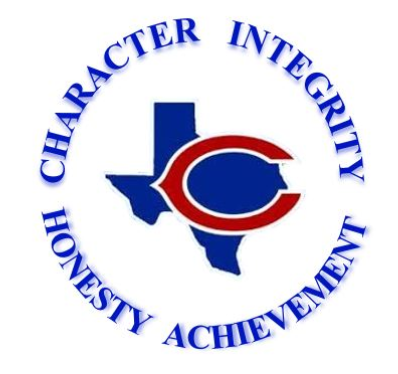 POLÍTICA Y PACTO DE PARTICIPACIÓN DE LOS PADRES2023-2024RESPONSABILIDADES DEL DISTRITO :Involucrar a los padres en la planificación, revisión y mejora de la política de participación de los padres de la escuela y en el desarrollo conjunto de cualquier plan de programa para toda la escuela de manera organizada, continua y oportuna.Proporcionar información a los padres de los estudiantes participantes en un formato comprensible y uniforme, incluidos formatos alternativos a petición de los padres con discapacidades y, en la medida de lo posible, en un idioma que los padres comprendan.Proporcionar información a los padres que incluirá una descripción y explicación del plan de estudios de la escuela, las formas de evaluación académica utilizadas para medir el progreso de los niños y los niveles de competencia que se espera que alcancen los estudiantes.A petición de los padres, brindar oportunidades para reuniones periódicas para que los padres formulen sugerencias y participen, según corresponda, en las decisiones sobre la educación de sus hijos. La escuela responderá a dichas sugerencias lo antes posible.Proporcionar a cada padre un informe estudiantil individual sobre el desempeño de su hijo en la evaluación estatal en todas las áreas evaluadas.Proporcionar a cada padre un aviso oportuno cuando su hijo haya sido asignado o haya recibido enseñanza durante cuatro (4) o más semanas consecutivas por un maestro que no esté altamente calificado.RESPONSABILIDADES DE LA ESCUELA/CAMPUS:Proporcionar un plan de estudios e instrucción de alta calidad en un entorno de aprendizaje eficaz y de apoyo que permita a los niños participantes cumplir con los estándares de rendimiento académico estudiantil del estado de la siguiente manera:• Los maestros seguirán los requisitos adoptados por el estado (STAAR) para cada materia.• A los estudiantes se les ofrecerá instrucción de recuperación según sea necesario, así como actividades de enriquecimiento que promuevan el crecimiento individual.Celebrar conferencias de padres y maestros (al menos una vez al año) durante las cuales se discutirá este pacto en relación con el logro individual de cada niño. Específicamente,dichas conferencias se llevarán a cabo:• A petición del maestro(s), padre(s) o administración.• En cualquier otro momento que el padre y el maestro consideren apropiado.. Proporcionar a los padres informes frecuentes sobre el progreso de sus hijos. En concreto, el colegio proporcionará informes de la siguiente manera:• Los informes de progreso se distribuirán tres semanas en cada período de calificación de seis semanas.• Las boletas de calificaciones se proporcionarán cada seis semanas.• Los padres también pueden ser notificados si hay un cambio marcado en el progreso de un estudiante.. Proporcionar a los padres acceso razonable al personal. Específicamente, el personal estará disponible para consultas con los padres de la siguiente manera:• Durante las conferencias del equipo o el período de conferencias de maestros.• Por teléfono o correo electrónico durante el horario habitual.• En cualquier momento organizado y acordado por el padre y el maestro.Proporcionar a los padres oportunidades para ser voluntarios y participar en el campus de la siguiente manera:• Al completar la verificación de antecedentes requerida.• En cualquier momento y acordado por el padre y el maestroProporcionar un clima y una cultura seguros y positivos para el aprendizaje.RESPONSABILIDADES DE LOS PADRES:Nosotros, como padres, apoyaremos el aprendizaje de nuestros hijos de las siguientes maneras:• Seguimiento de asistencia.						• Asegurarse de que se complete la tarea.• Monitorear la cantidad de televisión que mira mi hijo.• Ser voluntario en el campus de mi hijo.• Participar, según corresponda, en decisiones relacionadas con la educación de mi hijo.• Promover el uso positivo del tiempo extracurricular de mi hijo.• Mantenerme informado sobre la educación de mi hijo y comunicarme con la escuela leyendo puntualmente todos los avisos de la escuela o del distrito escolar.ya sea recibido por mi hijo o por correo y respondiendo, según corresponda.• Enviar a mi hijo a la escuela a tiempo todos los días, preparado y listo para aprender.• Aprovechar las oportunidades para ser parte del éxito de la escuela. ( es decir , voluntariado, fiestas, excursiones, varios comités)• Proporcionar un entorno afectuoso.RESPONSABILIDADES DEL ESTUDIANTE:Yo, como estudiante, compartiré la responsabilidad de mejorar mi rendimiento académico y alcanzar los altos estándares del Estado. Específicamente, haré:• Completar todas las tareas lo mejor que pueda.• Asistir a la escuela a tiempo y estar preparado para trabajar.• Respetar los derechos de los demás a aprender sin interrupciones.• Entregar a mis padres o al adulto responsable de mi bienestar todos los avisos e información que recibo de mi escuela todos los días.• Mostrar respeto por las personas y la propiedad.• Practicar las reglas del Código de Conducta Estudiantil y ser responsable de mi propio comportamiento.• Pasar tiempo en casa estudiando y leyendo.• Mostrar respeto y cooperación 	con todos los adultos en la escuela.ESCUELA _________________________________________________________________ FECHA _________________________________PADRE _________________________________________________________________ _ FECHA _________________________________ESTUDIANTE _________________________________________________________________FECHA _________________________________